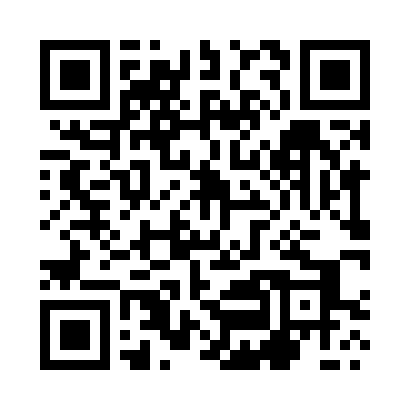 Prayer times for Wielkanoc, PolandMon 1 Apr 2024 - Tue 30 Apr 2024High Latitude Method: Angle Based RulePrayer Calculation Method: Muslim World LeagueAsar Calculation Method: HanafiPrayer times provided by https://www.salahtimes.comDateDayFajrSunriseDhuhrAsrMaghribIsha1Mon4:216:1612:445:127:139:012Tue4:186:1412:445:137:159:033Wed4:166:1212:435:147:169:054Thu4:136:0912:435:157:189:075Fri4:106:0712:435:167:199:106Sat4:076:0512:435:177:219:127Sun4:056:0312:425:187:239:148Mon4:026:0112:425:207:249:169Tue3:595:5912:425:217:269:1810Wed3:565:5712:425:227:279:2011Thu3:535:5412:415:237:299:2312Fri3:505:5212:415:247:319:2513Sat3:485:5012:415:257:329:2714Sun3:455:4812:415:267:349:2915Mon3:425:4612:405:277:359:3216Tue3:395:4412:405:287:379:3417Wed3:365:4212:405:297:399:3618Thu3:335:4012:405:307:409:3919Fri3:305:3812:395:317:429:4120Sat3:275:3612:395:327:439:4421Sun3:245:3412:395:337:459:4622Mon3:215:3212:395:347:469:4923Tue3:185:3012:395:357:489:5124Wed3:155:2812:385:367:509:5425Thu3:125:2612:385:377:519:5626Fri3:095:2412:385:387:539:5927Sat3:065:2212:385:397:5410:0228Sun3:035:2112:385:407:5610:0429Mon3:005:1912:385:417:5710:0730Tue2:565:1712:385:427:5910:10